2021年含山县公开招聘幼儿教师岗位表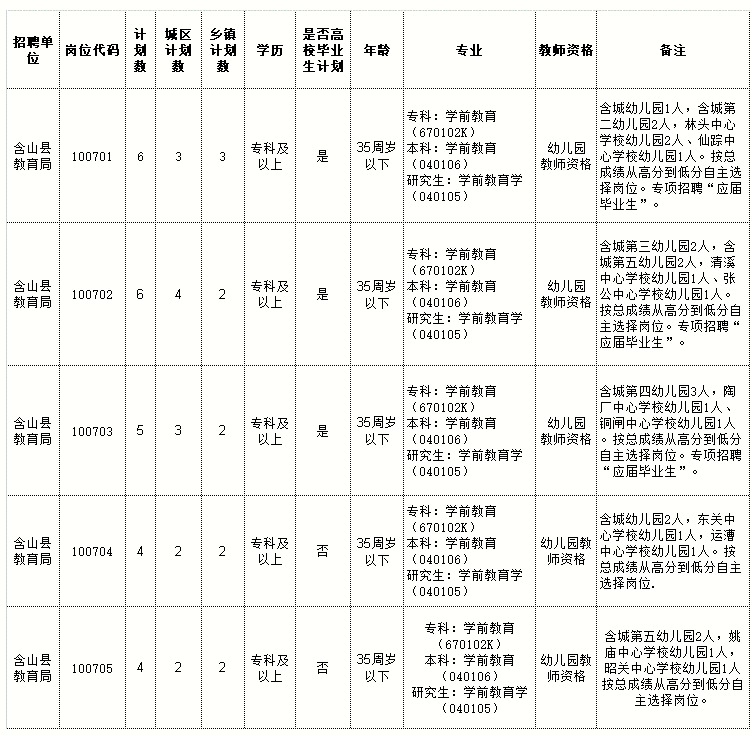 